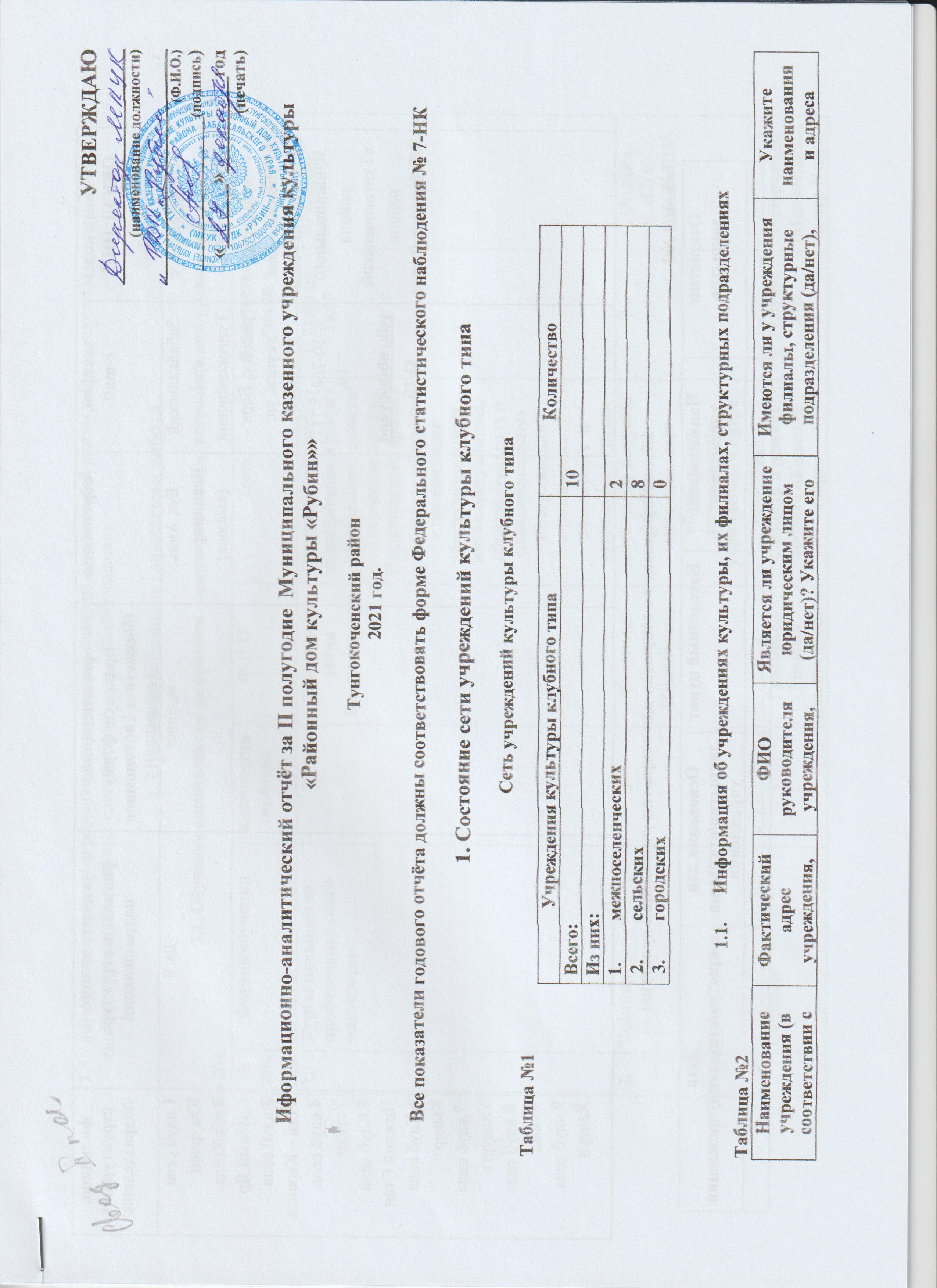 Информация об учреждениях культуры, их филиалах, структурных подразделенияхТаблица №2Информация о закрытии или открытии учреждений культурыТаблица №3В случае если принято решение о переводе работника на сокращенный режим работы, переводе его на 0,75; 0,5; 0,25 ставки или сокращении штатных единиц, просим указать информацию.2. Организационно-методическая работа2.1. Обучение специалистов на краевом, межрегиональном, всероссийском уровнеТаблица №42.2. Структура и кадровый состав методической службыТаблица №52.3. Разработка программ и проектов методической службыТаблица №62.4. Количество выездов в район с методическими целямиТаблица №72.5. Внестационарное обслуживание сельского населенияТаблица №82.6. Организация и проведение учебно-методических мероприятий  для специалистов  КДУ муниципального образованияТаблица №92.7. Обобщение опыта работы специалистов КДУ муниципального образованияТаблица №102.8. Созданы базы данныхТаблица №112.9. Методической службой введены новые формы работы в культурно-досуговую деятельность района, города Таблица №122.10. Изучение запросов населения на услуги культурно-досуговых учреждений и спроса на услуги методических служб: тема, программа исследования, отчёт.2.11. Продвижение деятельности КДУ в СМИ: работа сайта КДУ, издания, публикации о событиях культурной жизни, статьи о людях, посвятивших свою жизнь сохранению и развитию народного творчества Забайкальского края. Работа сайта осуществляется постоянно.  На сайте публикуются краткое описание мероприятия и фотоматериалы, а так же видеозаписи мероприятий. Сайт – rdkrubin.ruПамятки:«Терроризм угроза обществу»Статьи Газета «Вести Севера»:«Зажигаем культурный очаг»Положения:3. Основные контрольные показатели3.1.. Укажите участие в целевых программах, грантах, конкурсах федерального, регионального значения для всех категорий населения.Приняли участие в Краевом дистанционном фотоконкурсе посвященном Дню семьи, любви и верности «Моя семья».Приняли участие в Краевом фестивале «Волшебные двери».Региональный проект «3000 добрых дел». В рамках которого был приобретен свет и детская площадка в РДК «Рубин», а так же детская площадка и мебель в филиалы РДК «Рубин». Приняли участие во II Межрегиональном фестивале – конкурсе детского, юношеского и взрослого творчества «Время искусства».3.2.Укажите целевые программы, разработанные и внедренные в практику клубными учреждениями вашего муниципального района.4. Основные показатели деятельности учреждений культуры клубного типа4.1. Организация культурно-массовых мероприятий4.2. Анализ показателейЗа отчетный период по сравнению с аналогичным периодом 2020 года и аналогичным периодом 2019 года наблюдается снижение показателя общее количество мероприятий, однако  наблюдается рост   такого показателя как число посетителей и просмотров мероприятий. По количеству формирований и участников в них  наблюдается снижение показателей.4.3. Значимые мероприятияПриняли участие во Всероссийской акции «Ночь искусств», которая была приурочена к  Дню народного единства. Мероприятие проведено в режиме онлайн.	Приняли участие в Районном онлайн – конкурсе «Эвенкийский нимнгакан 2021» проводимом в рамках Районного праздника «Синилгэн» представив:  Эвенкийскую сказку «Девочка чуткость», заняли II место (РДК «Рубин», Народная сказка «Медведь и Чалбача», заняли III место, Танцевальная композиция «Зов предков», награждены за участие.5.1. Работа с детьми и подростками до 14 летКлубные формирования для детей и подростков до 14 лет по жанрамТаблица №15Таблица №16Примечание: укажите количество детей задействованных в организации и проведении концертов, фестивалей, митингов, тематических программ, акций  и т.д. (включая участников клубных формирований и детей, участвующих в мероприятии от общеобразовательных школ, школ искусств и детских садов).5.1.1. Анализ показателей За отчетный период по сравнению с аналогичным периодом 2020 года и аналогичным периодом 2019 года наблюдается снижение показателя  количество проведенных мероприятий, так же  наблюдается  снижение   такого показателя как число посетителей и просмотров мероприятий. 5.1.2. Значимые мероприятияВ июле и августе в РДК «Рубин» и подведомственных ему учреждениях, согласно плана для ребят проходили Летние площадки. Ежедневно для ребят проходили познавательные, развлекательные мероприятия, а так же подвижные игры. Ребята рисовали цветной солью, участвовали в богатырских состязаниях, создавали цветочные композиции, поделки из гороха, соленого теста и пластилина, участвовали в соревнованиях по пионерболу, создавали лабиринт из подручного материала и т.д., часть мероприятий в связи с неблагоприятной обстановкой по COVID – 19, были проведены в режиме онлайн. Акция «Экология и культура будущее России». Данное мероприятие было посвящено защите и охране природы. Мероприятие было поделено на информационный блок и блок интерактивных игр.К Дню солидарности в борьбе с терроризмом так же были проведены мероприятия согласно плана.  Специалисты Районного дома культуры «Рубин» вышли на улицу села с социологическим опросом о знании истории памятной даты Дня солидарности в борьбе с терроризмом. В опросе приняли участие   дети разного возраста, а так же  люди среднего возраста.  Так же были вручены информационные буклеты «Терроризм угроза обществу». В подведомственных учреждениях были проведены информационные часы, видеолектории, некоторые были подготовлены в режиме онлайн.Краевой фестиваль «Волшебные двери». На мероприятиях проводимых в учреждениях культуры  были представлены мастер – классы работы клубных формирований учреждений, театрализованное представление театральных формирований. В рамках дней эвенкийской традиционной культуры в РДК «Рубин» и подведомственных ему учреждениях проведены мероприятия, где ребятам представлена информация о быте, традициях, традиционной одежде.	Во время каникул в учреждениях проведены как онлайн так и штатные развлекательные мероприятия: игровые программы, мастер – классы, познавательные программы.5.2. Работа с детьми и подростками «группы риска»Таблица №17Таблица №185.2.1.Анализ показателейЗа отчетный период по сравнению с аналогичным периодом 2020 года и аналогичным периодом 2019 года наблюдается  рост  показателя  количество проведенных мероприятий, однако наблюдается  снижение   такого показателя как число посетителей и просмотров мероприятий. Показатель количество детей и подростков «группы риска» принимающих участие в работе клубного формирования не изменился.5.2.2.Значимые мероприятияКо дню толерантности в  режиме онлайн и штатном режиме были подготовлены и проведены мероприятия в учреждениях.5.3. Работа с молодёжью от 15 до 24 летКлубные формирования для молодёжи от 15 до 24 летТаблица №205.3.1. Анализ показателей За отчетный период по сравнению с аналогичным периодом 2020 года и аналогичным периодом 2019 года наблюдается  снижение показателя количество проведенных мероприятий, однако наблюдается рост   такого показателя как число посетителей и просмотров мероприятий. 5.3.2. Значимые мероприятияВ учреждениях были проведены мероприятия посвященные Дню борьбы с алкоголизмом. Были подготовлены видеоролики, розданы листовки о вреде алкоголя.Час информации «Экстремизм – проблема современности». Мероприятие подготовлено в режиме онлайн, в видеоролике представлена информация о экстремизме – как о проблеме современного мира,  его опасности.5.4.Работа с людьми среднего возрастаРабота с людьми среднего возраста по различным направлениямТаблица №215.4.1. Анализ показателейЗа отчетный период по сравнению с аналогичным периодом 2020 года и аналогичным периодом 2019 года наблюдается  незначительный рост показателя  количество проведенных мероприятий, соответственно  наблюдается рост  такого показателя как число посетителей и просмотров мероприятий. 5.4.2. Значимые мероприятияВидеоролик «День шахтера». Был подготовлен видеоролик  о истории праздника, а так же для людей данной профессии прозвучали  поздравления.В единый день голосования 19 сентября в учреждениях  проведены концерты  и ярмарки-распродажи. Звучали  гимн Российской Федерации и всеми любимые песни о нашей Родине – России. Традиционно для данной категории проведены мероприятия к Новому Году как в режиме онлайн так и в штатном режиме. Так же проведен Праздничный концерт в честь Архангела Михаила. Данное мероприятие проходило в храме Архангела Михаила, ребятами была представлена  театрализованная сказка “Гости ходят в огород”, исполнены музыкальные номера.5.5. Работа с семьейРабота с семьей по различным направлениямТаблица №225.5.1. Анализ показателейЗа отчетный период по сравнению с аналогичным периодом 2020 года и аналогичным периодом 2019 года наблюдается рост показателей  количество проведенных мероприятий, соответственно  наблюдается и рост   такого показателя как число посетителей и просмотров мероприятий. 5.5.2. Значимые мероприятияФото – акция «Моя семья». Данное мероприятие было посвящено Дню семьи, любви и верности, которое проводилось в режиме онлайн. Участникам было необходимо предоставить фото по нескольким номинациям, победитель был определен по количеству лайков, далее одержавшее победу фото, было отправлено на Краевой дистанционный фотоконкурс «Моя семья», где было отмечено Дипломом II степени,  в некоторых подведомственных учреждениях так же прошел фотоконкурс в режиме онлайн, так же прошли и вечера отдыха.Торжественное открытие  клуба села Кыкер после капитального ремонта. На праздничное мероприятие приглашены специалисты Министерства культуры Забайкальского края, Глава района и специалисты Администрации района Тунгокоченский район, подрядчик, а так же жители села. По традиции, перерезав ленту, и вручив ключ хозяйке учреждения, гости отправились на небольшую экскурсию, а затем и в зрительный зал, где их ждали артисты. Для гостей прозвучали музыкальные номера, а гости в свою очередь дали напутственные слова хозяевам учреждения. В конце мероприятия прогремел праздничный салют.Для данной категории в режиме онлайн было проведено большое количество конкурсов, акций, флешмобов под хештегом #народныйновыйгодвзабайкалье.	Так же традиционно подготовлены и проведены Праздничные концерты, поздравительные открытки к Дню Матери. Мероприятия проведены как в режиме онлайн, так и в штатном режиме.5.6. Работа с пожилыми людьмиРабота с пожилыми людьми по различным направлениямТаблица №235.6.1. Анализ показателейЗа отчетный период по сравнению с аналогичным периодом 2020 года и аналогичным периодом 2019 года наблюдается снижение  показателя количество проведенных мероприятий , однако  наблюдается рост  такого показателя как число посетителей и просмотров мероприятий. 5.6.2. Значимые мероприятияКо дню пожилого человека подготовлены и проведены: онлайн- концерт, вечера отдыха.5.7. Работа с инвалидами и лицами с ограниченными возможностями здоровьяТаблица №245.7.1. Анализ показателейЗа отчетный период по сравнению с аналогичным периодом 2020 года и аналогичным периодом 2019 года показатель количество проведенных мероприятий снизился, однако  наблюдается рост  такого показателя как число посетителей и просмотров мероприятий. 5.7.2. Значимые мероприятияКо дню инвалида были проведены мероприятия в филиалах РДК «Рубин», как в штатном так и в онлайн режиме.6.Информационно-аналитический отчет по патриотическому воспитаниюТаблица №256.1. Анализ показателей За отчетный период по сравнению с аналогичным периодом 2020 года и аналогичным периодом 2019 года наблюдается рост  показателя  количество проведенных мероприятий, соответственно  наблюдается  и рост  такого показателя как число посетителей и просмотров мероприятий. 6.2. Значимые мероприятия Ко Дню Государственного флага РФ в учреждениях прошла мероприятия в разных форматах: представлена информация о символике РФ, о истории праздника, проведены тематические игры, розданы листовки и флаги изготовленные участниками формирований, на улице звучала музыка, так же мероприятия были подготовлены и в формате онлайн, в виде видеороликов, где  участники театральных формирований, представили флешмоб.Ко Дню окончания Второй мировой войны в учреждениях проведены мероприятия - Час памяти «Память нетленная». Данное мероприятие было проведено как в штатном режиме, так и подготовлено в формате онлайн, в виде видеоролика, в котором представлена история памятной даты, День окончания Второй мировой войны 1945 г. Далее на фоне аудиозаписи Главы «Позабытая война» из поэмы «Ради жизни на земле», представлены фотографии участников боевых действий с Японией. Ко Дню памяти забайкальцев, погибших при исполнении воинского и служебного долга проведены Часы информации «Память хранят живые», Уроки мужества «Ваш подвиг не забыт».  Представлена информация о некоторых забайкальцах погибших при исполнении воинского и служебного долга, так же были представлены документальные фильмы.Лекторий «История науки в лицах». Представлена информация о ученых РФ и их открытиях.Так же были проведены мероприятия посвященные битве на Курской дуге в которых представлена информация о истории событий происходящих на Курской дуге.Далее в  РДК «Рубин» и подведомственных ему учреждениях за отчетный период в режиме онлайн и в штатном режиме были проведены такие мероприятия как: Видеоэкскурсия «По страницам Комсомола», Видеолекторий «Начало обороны Севастополя», Концерт «В единстве народа, единство страны», Видеолекторий «Есть память, которой не будет конца», Видеолекторий «За Россию, за народ и за все на свете!», Тематическая программа «День Конституции». 7. Информационно-аналитический отчет по профилактике ЗОЖТаблица №267.1. Анализ показателейЗа отчетный период по сравнению с аналогичным периодом 2020 года и аналогичным периодом 2019 года наблюдается снижение показателя  количество проведенных мероприятий, однако  наблюдается рост   такого показателя как число посетителей и просмотров мероприятий. 7.2. Значимые мероприятияСпортивно – развлекательная программа «Веселиться нам не лень». Для ребят были проведены игры и конкурсы.Игровая программа «Путешествие в страну здоровья». Для ребят были проведены развлекательные игры и конкурсы.Познавательный час «Формула здоровья». Ребятам представлена информация о здоровом образе жизни, и вредных привычках.Видеолекторий «Жизнь прекрасна без алкоголя». Молодым мамам была представлена информация о том, как можно проводить праздники без алкоголя. Блиц – турнир «Курению – бой!».  Для ребят подготовлены тесты, кроссворды, информация по профилактике курения.Спортивные соревнования «Веселые старты». Для ребят были проведены развлекательные игры и конкурсы.Игровая программа  «Лучше быть здоровым». Для ребят проведены  эстафеты,   викторины «Здоров ли ты.. »,  игры с «черного ящика» и д.р. Видеолекторий «Чемпионы страны». Представлена информация о победителях Олимпийских игр.Игровая программа «Береги себя для жизни». Для ребят были проведены развлекательные игры и конкурсы.За отчетный период проведены различные мероприятия как в штатном режиме так и режиме онлайн ориентированные на профилактику здорового образа жизни.  Игровая программа «Азбука здоровья» проведена на ледовом катке.8.1. Любительские объединения, группы, клубы по интересам и прочие клубные формированияТаблица №278.1.1. Анализ показателей За отчетный период по сравнению с аналогичным периодом 2020 года и аналогичным периодом 2019 года наблюдается  снижение показателя количество формирований, соответственно  наблюдается снижение и  такого показателя как количество участников. 8.2. Коллективы самодеятельного народного творчества(из числа прочих клубных формирований)Таблица №289. ВыводыЗа отчетный период по сравнению с аналогичным периодом 2020 года наблюдается рост показателя общее количество мероприятий, а по сравнению с  аналогичным периодом 2019 года наблюдается снижение показателя общее количество мероприятий, однако по сравнению с этими же периодами,  наблюдается рост   такого показателя как число посетителей и просмотров мероприятий. По количеству формирований и участников в них,  наблюдается снижение показателей. Так как наблюдается высокая текучка кадров по сравнению с предыдущими отчетными годами, это является причиной   снижения показателей по формированиям. В связи с введением в районе мер по нераспространению новой коронавирусной инфекции, большинство мероприятий были переведены в онлайн режим, однако в связи с отсутствием интернета не все учреждения могут работать в дистанционном режиме.  Так же с введением мер против коронавирусной инфекции, в результате, который были запрещены и танцевальные дискотеки для молодежи, в связи с чем показатели по мероприятиям с молодежью снизились.  Так же, если в онлайн режиме люди готовы просматривать мероприятия, то  присутствовать на штатных мероприятиях с соблюдением всех мер безопасности готовы не многие.  Примечание: заполнение всех таблиц является обязательным. При отсутствии отдельных показателей ставится «0»Составитель: Чеканова Елена Николаевна (89141291138)Наименование учреждения (в соответствии с Уставом), коды ОКВЭД, ИННФактический адрес учреждения, телефон, e-mailФИО руководителя учреждения, образованиеЯвляется ли учреждение юридическим лицом (да/нет)? Укажите его организационно-правовую форму (бюджетное / автономное / казенное)Имеются ли у учреждения филиалы, структурные подразделения (да/нет), укажите количество филиалов, структурных подразделенийУкажите наименования и адреса филиалов, структурных подразделенийМуниципальное казенное учреждение культуры Районный дом культуры «Рубин» муниципального района «Тунгокоченский район» Забайкальский крайЗабайкальский крайТунгокоченский район с. Верх – Усугли, ул. Клубная 1, 8-30-264-5-11-19,rdkrubin@yandex.ruБух Анна Владимировна (высшее)казенноеДа, 91.клуб села Юмурчен2.клуб села Красный Яр3.клуб села Усть – Каренга4.клуб села Усугли5.Клуб села Нижний Стан6.Клуб села Кыкер 7.клуб села Ульдурга 8.клуб села Акима9.клуб села ХалтуйОткрытие/закрытиеНаименование учрежденияНаселенный пунктОснования для закрытия/открытия учрежденияДата закрытия/открытияучреждения-----№ п/пФормы обученияКоличество человекФ.И.О.Тема Количество часовМесто проведения1.Курсы повышения профессионального мастерства1Григорьева Нина ВладимировнаПрограмма повышения квалификации в рамках федерального проекта «Творческие люди» Национального проекта «Культура». Создание и организация театрализованных, интеллектуальных, образовательных и развлекательных программ для различных возрастных  и социальных групп.С 21.09 по 30.09онлайн2.Вебинар1Чеканова Елена НиколаевнаАкуальные вопросы информационно – методического обеспечения деятельности учреждений в сфере культуры7Онлайн (ГУК УМЦКиНТ)Семинар 1Григорьев Михаил ВладимировичСеминар в рамках проекта «Команда добра»С 21.09 по 22.09г. Нерчинск(Молодежный центр Искра)3.Практикум4.Выездные обучающие семинары на местах (на местах по приглашению)Полное наименование методической службы - учреждения или отдела (кабинета) - согласно Устава/Положения-Юридический адрес-Фактический адрес-Контактная информация: телефон, факс-адрес официального сайта-адрес электронной почты-Руководитель методической службы Ф.И.О., тел.-Образование, специальность по диплому-Стаж в должности-Достижения в профессиональной деятельности-Повышение квалификации на КПК за последние 5 лет-Специалисты методической службы: - Ф.И.О., контакты;- стаж в должности;- образование, специальность по диплому-- достижения в профессиональной деятельности (награды, дипломант или лауреат конкурсов, фестивалей и пр.);- повышение квалификации на КПК за последние 5 лет-Наименование проекта (сроки – реализации)ЦельЗадачиРезультаты----№ п/пМесто проведения (наименование учреждения)ЦельУчастники командировки--------№ п/пДатаНазвание мероприятияЦельМесто проведенияКол-во участниковКол-во зрителей-------№ п/пФорма проведенияТемаЦель, задачиКатегория специалистовКоличество обучающихся (участников мероприятий)1.Семинар----2.Семинар-практикум----3.Лаборатория----4.Мастер-класс----5.Конференция----6.Конкурсы проф. мастерства----7.Стажировки районные или городские методсоветы----8.Объединения, худ.советы, советы директоров----№ п/пТемаФ.И.О., должность и место работы специалиста, чей опыт обобщен и опубликованАвтор публикацииБиблиографическое описание издания, публикации-----№ п/пНаименование направления деятельностиПеречень разделовВид хранения данныхОбъем, кол-во1.Культурно-досуговая деятельность---2.Жанры народного творчества---3.Традиции и обычаи народов, проживающих в муниципальном образовании---№ п/пНазваниеЦельЗадачиСодержаниеРезультаты------категорияКоличество мероприятий  в штатном режимеКоличество онлайн (дистанционных) мероприятийЧисло посетителей мероприятийЧисло просмотровОбщее количество клубных формированийКоличество участников клубных формированийКоличество культурно-досуговых мероприятий в штатном режимеКоличество культурно-досуговых мероприятий в режиме онлайнЧисло посетителей культурно-досуговых мероприятийЧисло просмотров культурно-досуговых мероприятийКоличество информационно-просветительских мероприятий в штатном режимеКоличество информационно-просветительских мероприятий  в режиме онлайнЧисло посетителей информационно-просветительских мероприятийЧисло просмотровинформационно-просветительских мероприятийДети218243637491272291265240014292191237349Молодежь58935974056364323301139157296266Средний возраст388810055010633448059452444198Пожилые 8018190445701809010100Семья233415736443323341573640000Всего 345442131018105140623314197261097112301584713Направления деятельностиКоличество проведённых мероприятий в штатном режимеКоличество мероприятий в режиме онлайн (дистанционных)Число посетителейЧисло просмотровКоличество клубных формированийЧисло участников клубных формированийИнформационно-просветительское9219123734900Культурно-досуговое1265240014227229ИТОГО:21824363749127229НаименованиеКоличество формированийЧисло участников Хоровые00Хореографические18Театральные658Оркестры народных инструментов00Оркестры духовых инструментов00Фольклорные325Изобразительное искусство15Декоративно-прикладное искусство866Прочие (указать какие) Игра на барабанахКлубВокальныйЗОЖ11425103517Общее количество детей проживающих в муниципальном образованииКоличество детей привлекаемых к участию в организации и проведении творческих мероприятий465№ п/пНаименование мероприятияЧисло участников детей «группы риска»Краткий анализ мероприятия 1.Видеолекторий «Разговор на чистоту» (Верх – Усугли)1Для учащихся 7-х классов ВУСОШ  был проведен Видеолекторий “Разговор на чистоту”. Ребятам была представлена притча для ее обсуждения, представлены видеоролики, проведены опрос и упражнения, среди участников мероприятия присутствовал ребенок группы риска.2.Летняя площадка “Затейники.ru”. (Верх – Усугли)4Дети группы риска принимали  участие в мероприятиях проводимых в рамках летней площадки.3.Фестиваль «Волшебные двери»(Верх – Усугли)5Ребята принимали участие в мастер – классах, в последствии чего были записаны в творческие формирования учреждения.4.Игровая программа «Купальские забавы» (Акима)3Были проведены активные игры: бег в мешках , перетягивание каната, эстафета с мячом. Конкурс на самый красивый венок, в которых и приняли участие дети группы риска.5.Акция «Чистый лес» (Акима)2Ребята группы риска приняли участие в очистке от мусора территории отдыха, а так же в подвижных играх.6.Игровая программа «На абордаж» (Акима)2Дети группы риска приняли участие в играх и конкурсах.7.Час информации «Флаг моей России» (Акима)2Ребятам была  представлена информация о  истории флага РФ, обозначение расцветки флага. Проведен конкурс рисунков.8.Фестиваль «Волшебные двери» (Акима)1Мероприятие было проведено в виде презентации действующих кружков клуба. Выставка изделий изготовленных на кружке ДПИ.9.Урок мужества «Ваш подвиг не забыт» (Акима)1Ребятам была представлена презентация о Забайкальцах – героях, погибших при исполнении воинского долга и служебного долга.10.Видеолекторий «Люди тайги» (с. Акима)3Мероприятие проходило в штатном режиме. Дети просмотрели фотографии быта эвенков, прослушали информацию о национальных украшениях, костюмах, промыслах, блюдах. 11.Конкурс детского рисунка «Мы едины» (с. Акима)2Конкурс проводился к празднику Дня единства. Дети выразили в своих рисунках дружеское отношение ко всем народностям, населяющим нашу страну.12.Конкурс на самую красивую открытку для мамы (с. Акима)2Конкурс проводился к празднику Дня матери. Дети старались как можно красивее и оригинальнее сделать открытку своими руками для своих мам.13. Видео-презентация «Конституция – наш закон!» (с. Акима)1Презентация включила в себя информацию что такое конституция и для чего она нужна. Была передана учителю начальных классов для просмотра детьми на классном часу.14.Видеолекторий «Азбука здоровья» (с. Акима)1Включил в себя свод правил и привычек способствующих  укреплению иммунитета и здоровья в целом.15.Фотоконкурс поделок «Подарок для Деда Мороза» (с. Акима)1Участвовали дети 4-6 лет. Изготовили поделки-подарки для Деда Мороза16.Фотоконкурс новогодней игрушки «Новогодний сувенир» (с. Акима)1Участвовали дети 7-11 лет. Изготавливали оригинальные елочные игрушки.17.Конкурс видеоклипов «Пишу письмо Деду Морозу(с. Акима)1Участвовали дети 12-14 лет. Записывали видео как пишут письмо Деду Морозу со своими желаниями и мечтами.18.Театрализованное представление «Снежная сказка зимы» (с. Акима)3Мероприятие проходило на территории клуба, украшенной новогодней елкой, гирляндами, новогодними игрушками и мишурой. Детей и родителей поздравляли Дед Мороз и Снегурочка, была  разыграна сказка с участием сказочных персонажей.19.Летняя площадка «Наследники» (Нижний Стан)5Где дети группы риска приняли участие в играх, соревнованиях.20.Акция «Чистый лес» (Усугли)4 Ребята находящиеся в группе риска приняли активное участие в  акции,  расклеивали и раздавали информационные листовки с призывом сохранить лес, природу,  диких животных , так же для ребят на лесной поляне проведена игра «Сохрани природу» дети разгадывали кроссворды, шарады, в игровой форме показывали что можно и что нельзя делать приходя в лес. Рядом с загрязненными  местами в лесу развешали листовки- призывающие взрослых не мусорить в лесу.21.Онлайн концерт «Едины душой» (с. Усугли)4Ребята с группы риска приняли активное участие в подготовке к концертам, танцевали, читали стихи .22.Онлайн концерт«В сердце образ материнский» (с. Усугли)4Ребята с группы риска приняли активное участие в подготовке к концертам, танцевали, читали стихи .Итого:53№ п/пНазвание клубного формирования, в котором занимаются дети «группы риска», жанр (вокальное, хореографическое, фольклорное и др.)Количество детей и подростков «группы риска», принимающих участие в работе клубного формирования1«Бусинка» (ДПИ) (с. Верх – Усугли)32«Мастерилка» (ДПИ) (с. Верх – Усугли)23«Авантаж» (театральный) (с. Верх – Усугли)24«Зазеркалье» (театральный) (с. Верх – Усугли)25«Сказка на ладошке» (театральный) (с. Верх – Усугли)36«Творческая мозаика» (ДПИ) (с. Верх – Усугли)47«Звездочки» (театральный) (с.Акима)38ДО-МИ-СОЛЬ-ки (театральный ) (с. Усугли)49«Теннис» (ЗОЖ) (с. Халтуй)1Итого:24Направления деятельностиКоличество проведённых мероприятий в штатном режимеКоличество мероприятий в режиме онлайн (дистанционных)Число посетителейЧисло просмотровКоличество клубных формированийЧисло участников клубных формированийИнформационно-просветительское15729626600Культурно-досуговое4323301139636ИТОГО:5893597405636НаименованиеКоличество формированийЧисло участников Хоровые00Хореографические212Театральные211Оркестры народных инструментов00Оркестры духовых инструментов00Фольклорные00Изобразительное искусство00Декоративно-прикладное искусство00Прочие ЗОЖ0201300Направления деятельностиКоличество проведённых мероприятий в штатном режимеКоличество мероприятий в режиме онлайн (дистанционных)Число посетителейЧисло просмотровКоличество клубных формированийЧисло участников клубных формированийИнформационно-просветительское44419800Культурно-досуговое34480594521063ИТОГО:38881005501063Направления деятельностиКоличество проведённых мероприятий в штатном режимеКоличество мероприятий в режиме онлайн (дистанционных)Число посетителейЧисло просмотровКоличество клубных формированийЧисло участников клубных формированийИнформационно-просветительское000000Культурно-досуговое2334157364445ИТОГО:2334157364445Направления деятельностиКоличество проведённых мероприятий в штатном режимеКоличество мероприятий в режиме онлайн (дистанционных)Число посетителейЧисло просмотровКоличество клубных формированийЧисло участников клубных формированийИнформационно-просветительское1010000Культурно-досуговое7018090433ИТОГО:8018190433Категории Количество проведённых мероприятий Количество посетителей Количество клубных формирований для людей с ограниченными возможностямиКоличество участников в нихКоличество клубных формирований, в которых занимаются  люди с ограниченными возможностямиЧисло участников в них (людей с ОВЗ)Дети 000000Молодежь 1 (шт)130000Средний возраст1 (онл)900000Пожилые 000000Итого21030000КатегорияКоличество проведённых мероприятий в штатном режимеКоличество мероприятий в режиме онлайн (дистанционных)Число посетителейЧисло просмотровКоличество клубных формированийЧисло участников клубных формированийДети551664036300Молодежь5107635000Средний возраст5411452700Пожилые000000Семья8087000Итого7330917124000КатегорияКоличество проведённых мероприятий в штатном режимеКоличество мероприятий в режиме онлайн (дистанционных)Число посетителейЧисло просмотровКоличество клубных формированийЧисло участников клубных формированийДети32240689217Молодежь0000213Средний возраст10400217Пожилые01010100Семья106000Итого34345219000Любительские объединения, группы, клубы по интересамЛюбительские объединения, группы, клубы по интересамПрочие клубные формированияПрочие клубные формированияКлубные формирования самодеятельного народного творчества(из числа прочих клубных формирований)Клубные формирования самодеятельного народного творчества(из числа прочих клубных формирований)Число любительских объединений, групп, клубов по интересамЧисло участников любительских объединений, клубов по интересамЧисло прочих клубных формированийЧисло участников прочих клубных формированийЧисло клубных формирований самодеятельного народного творчестваЧисло участниковклубныхформирований самодеятельного народного творчества5434636340316Коллективы самодеятельного народного творчестваКоличествоколлективовЧисло участниковколлективовАнализ показателейХоровые00-Хореографические320Показатели снизилисьТеатральные11102Показатели увеличилисьОркестры народных инструментов00-Оркестры духовых инструментов00-Фольклорные325Показатели увеличилисьИзобразительного искусства15Показатели снизилисьДекоративно-прикладного искусства866Показатели увеличилисьКинофотолюбителей00-ПрочиеВокальныйИгра на барабанах131935Показатели снизилисьПоказатели увеличились